		TERREMADRI ONLUSProgetto :Un futuro migliore per bambini e giovani del  Senegal: sensibilizzazione e interventi  contro gli abusi e percorsi formativi/ professionali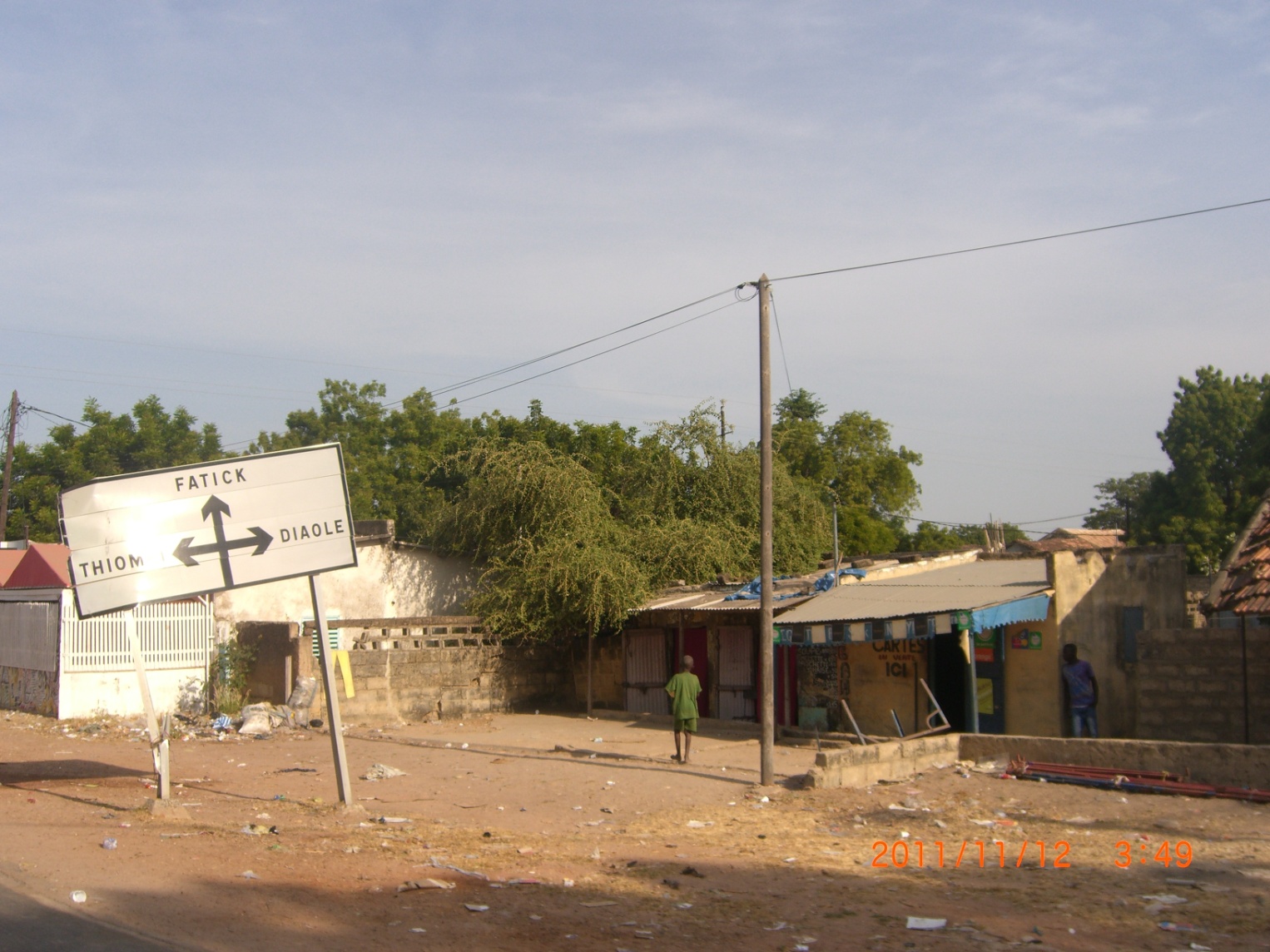 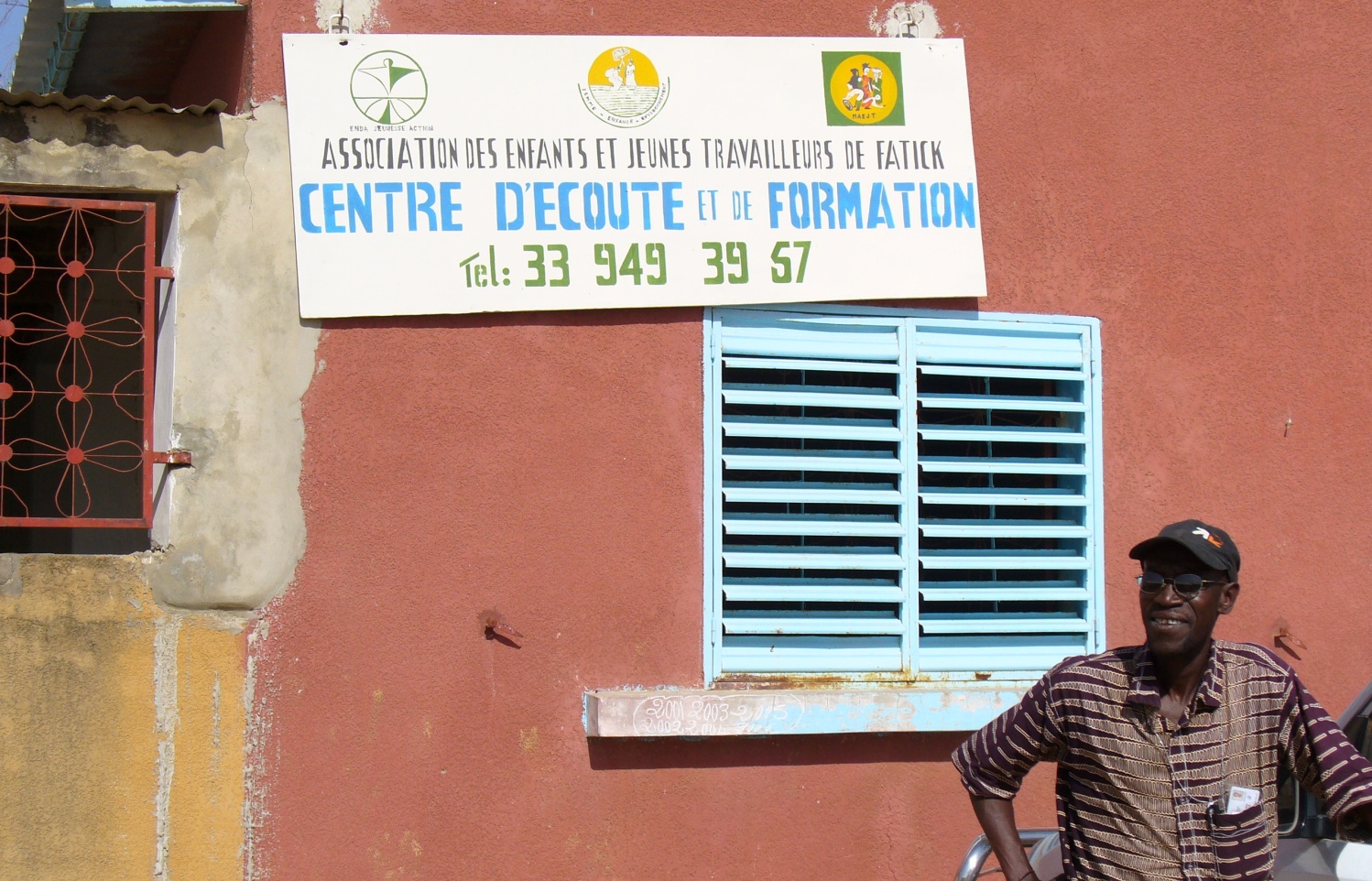 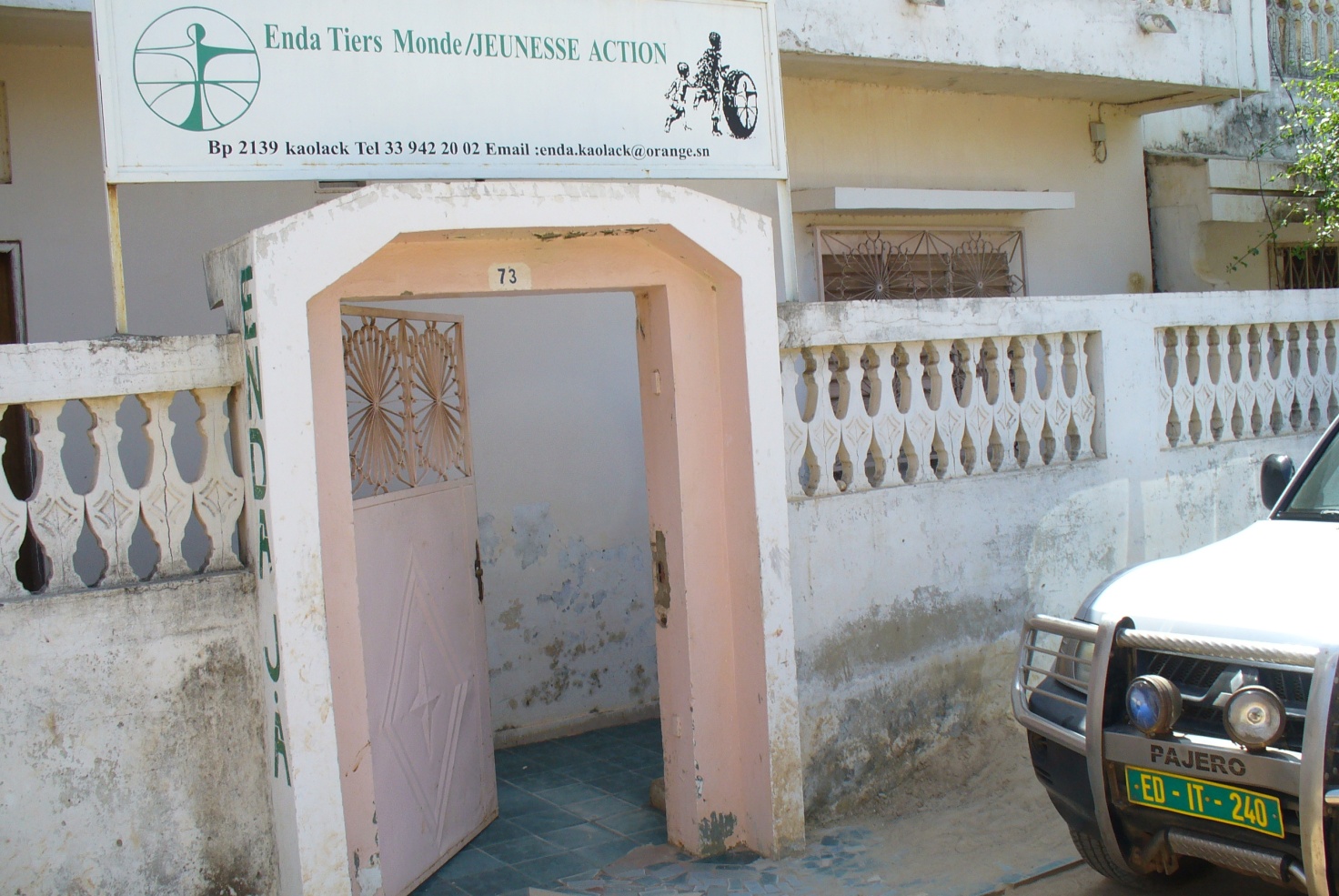 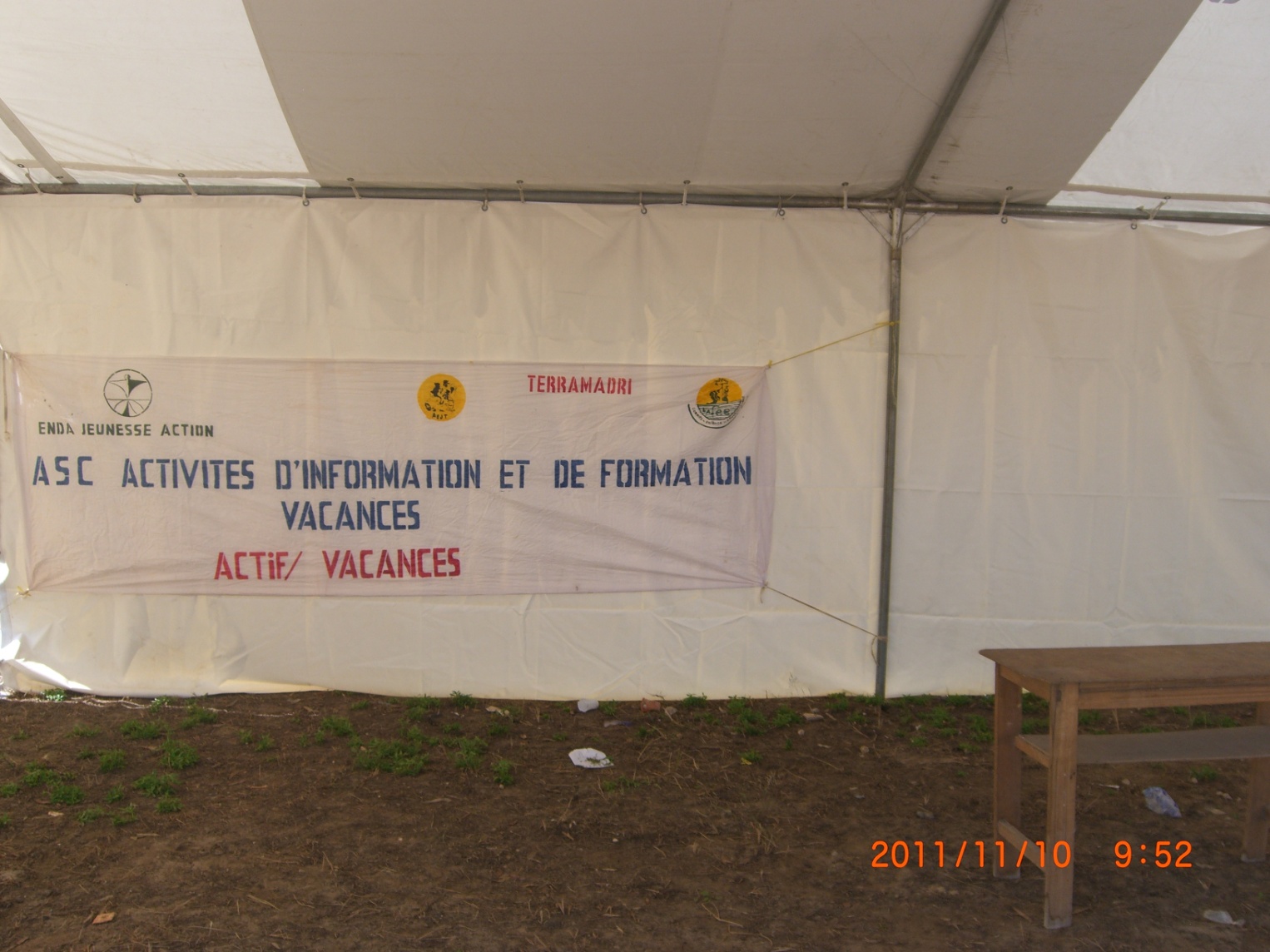 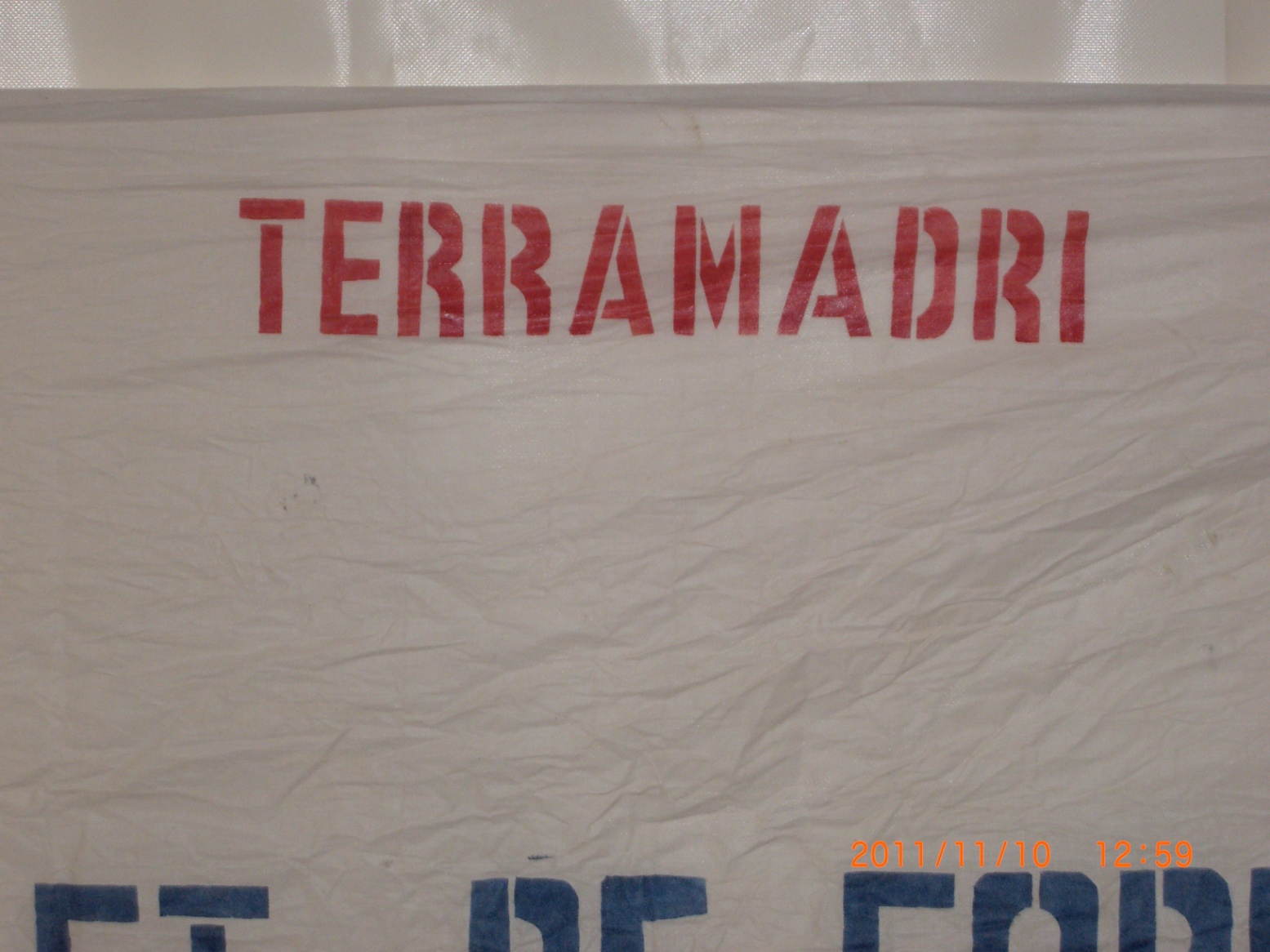 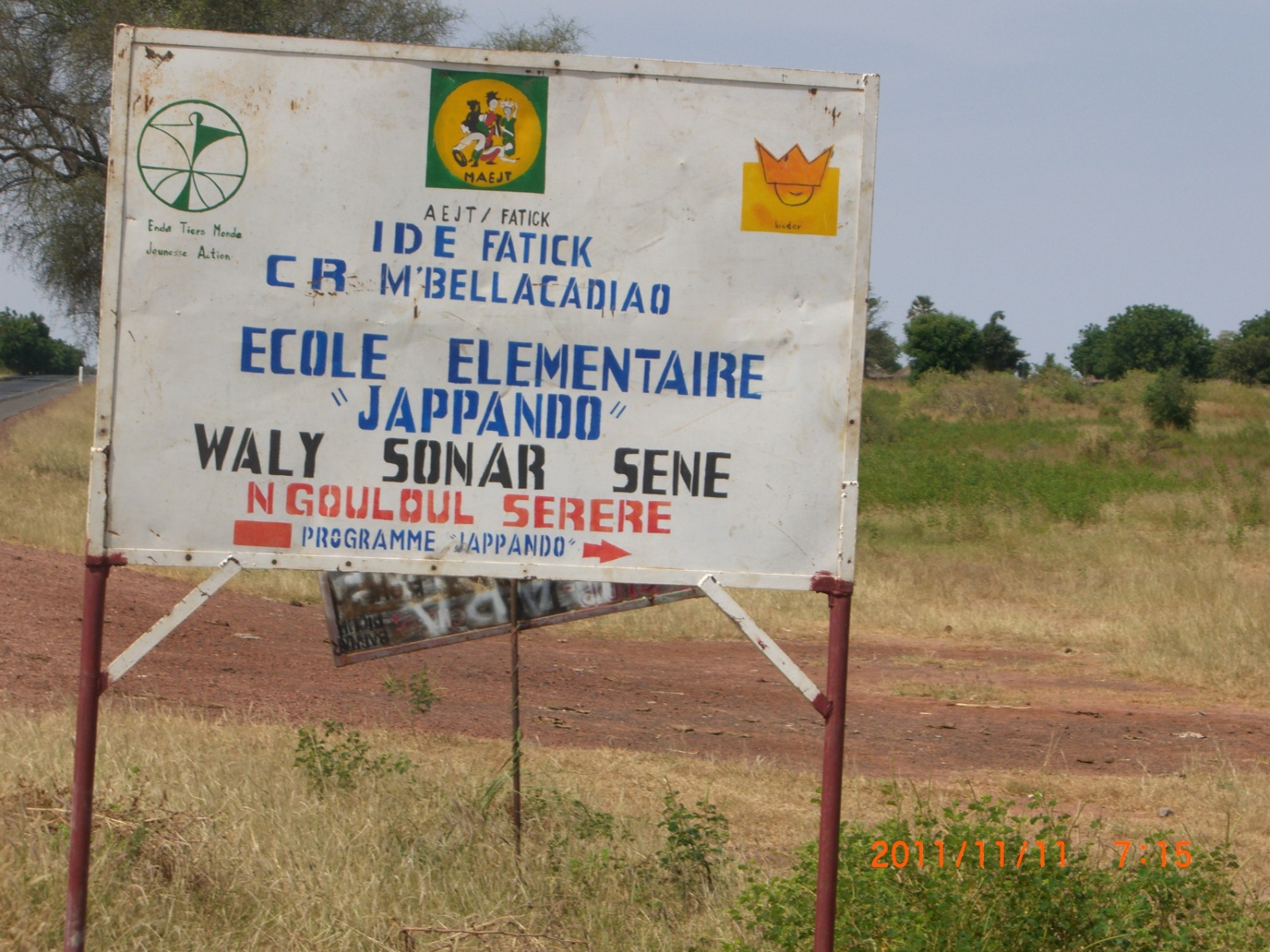 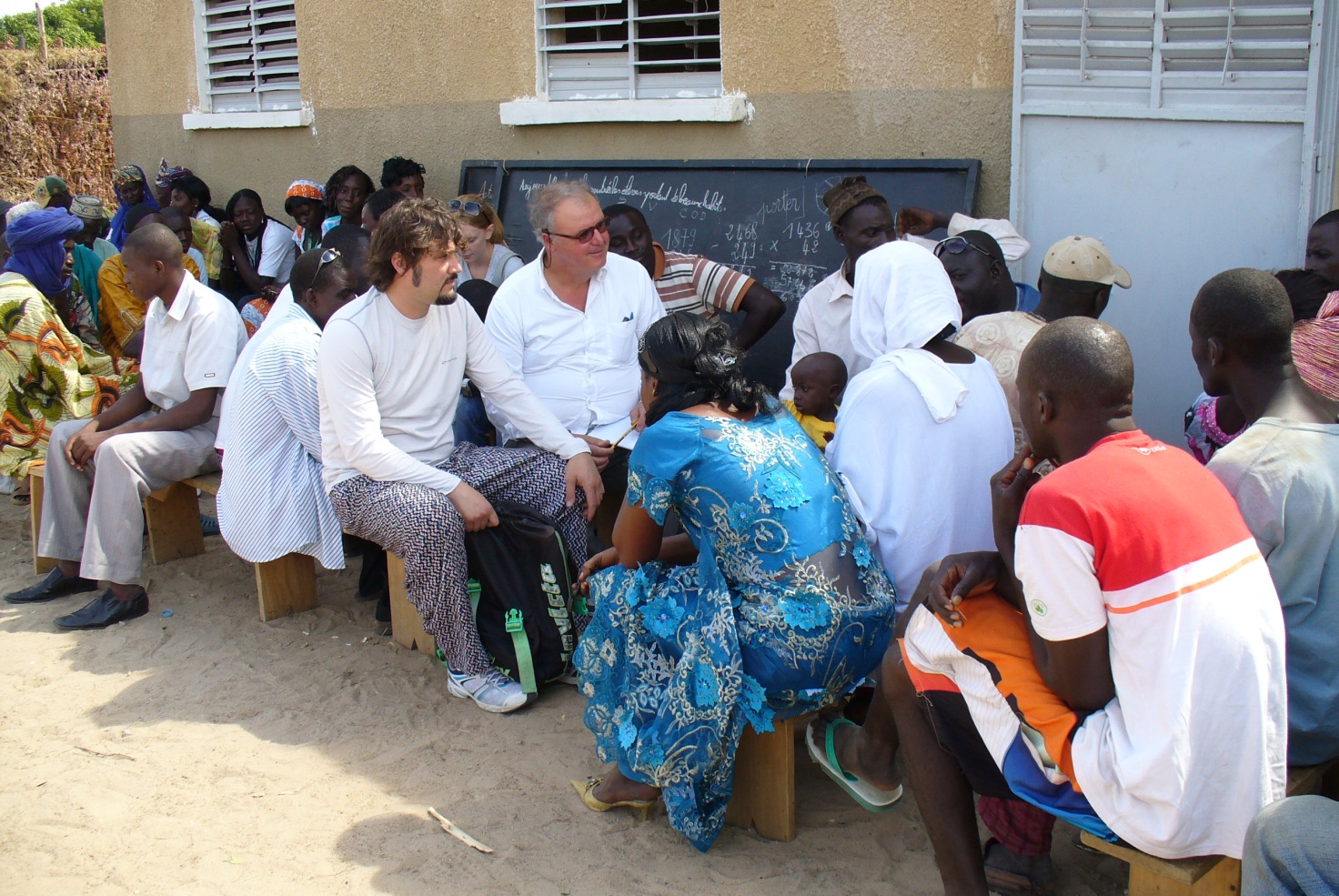 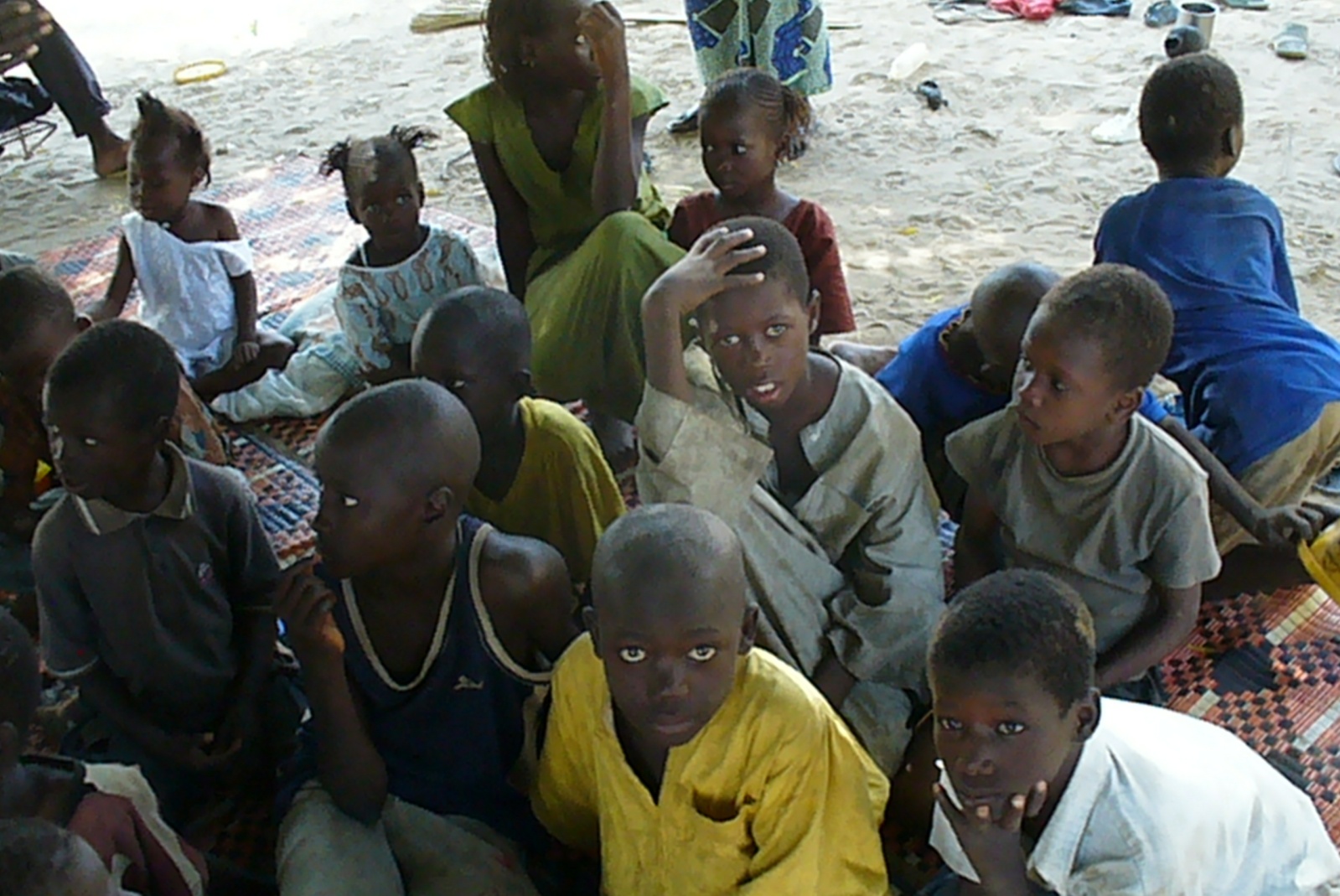 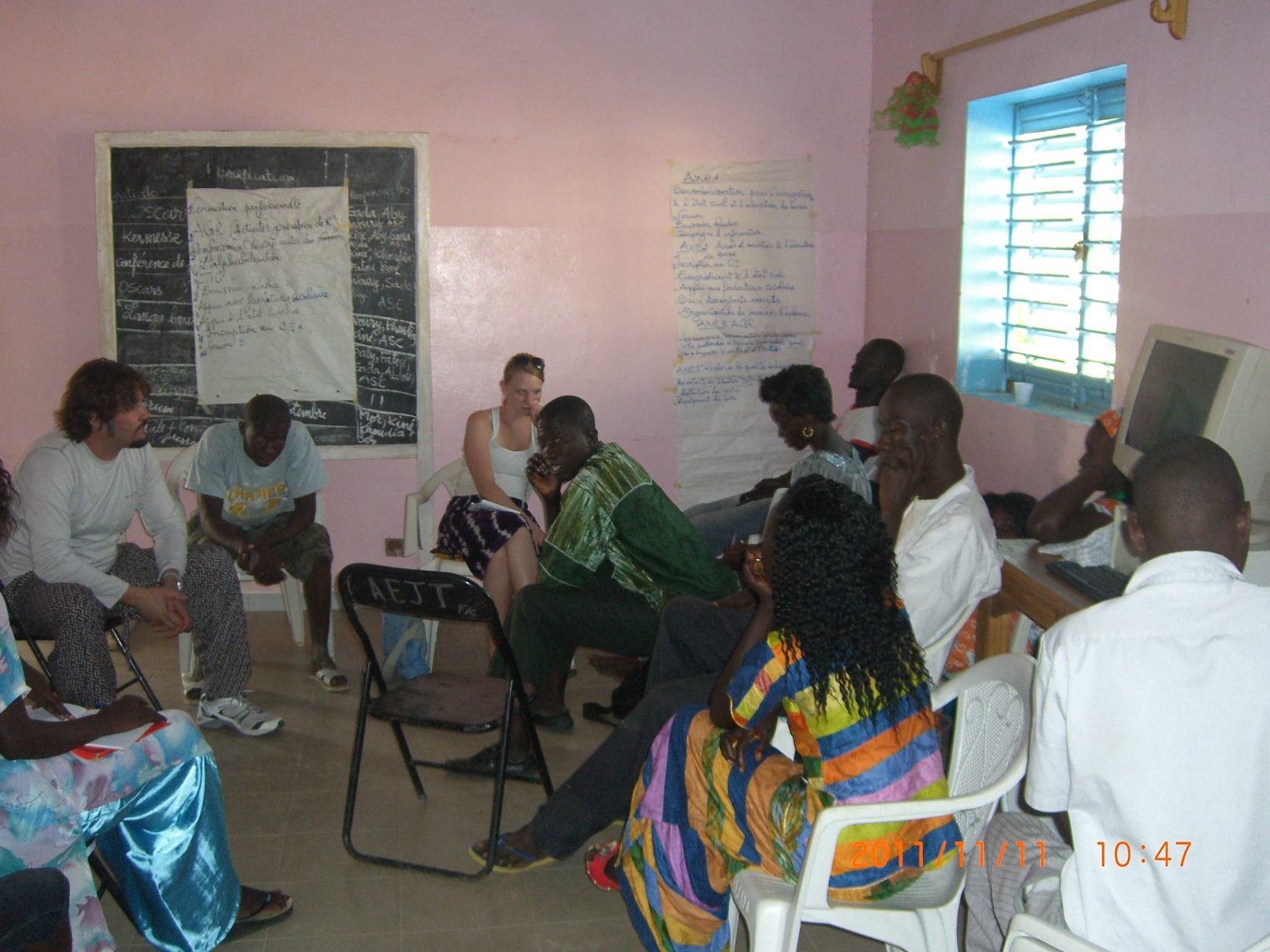 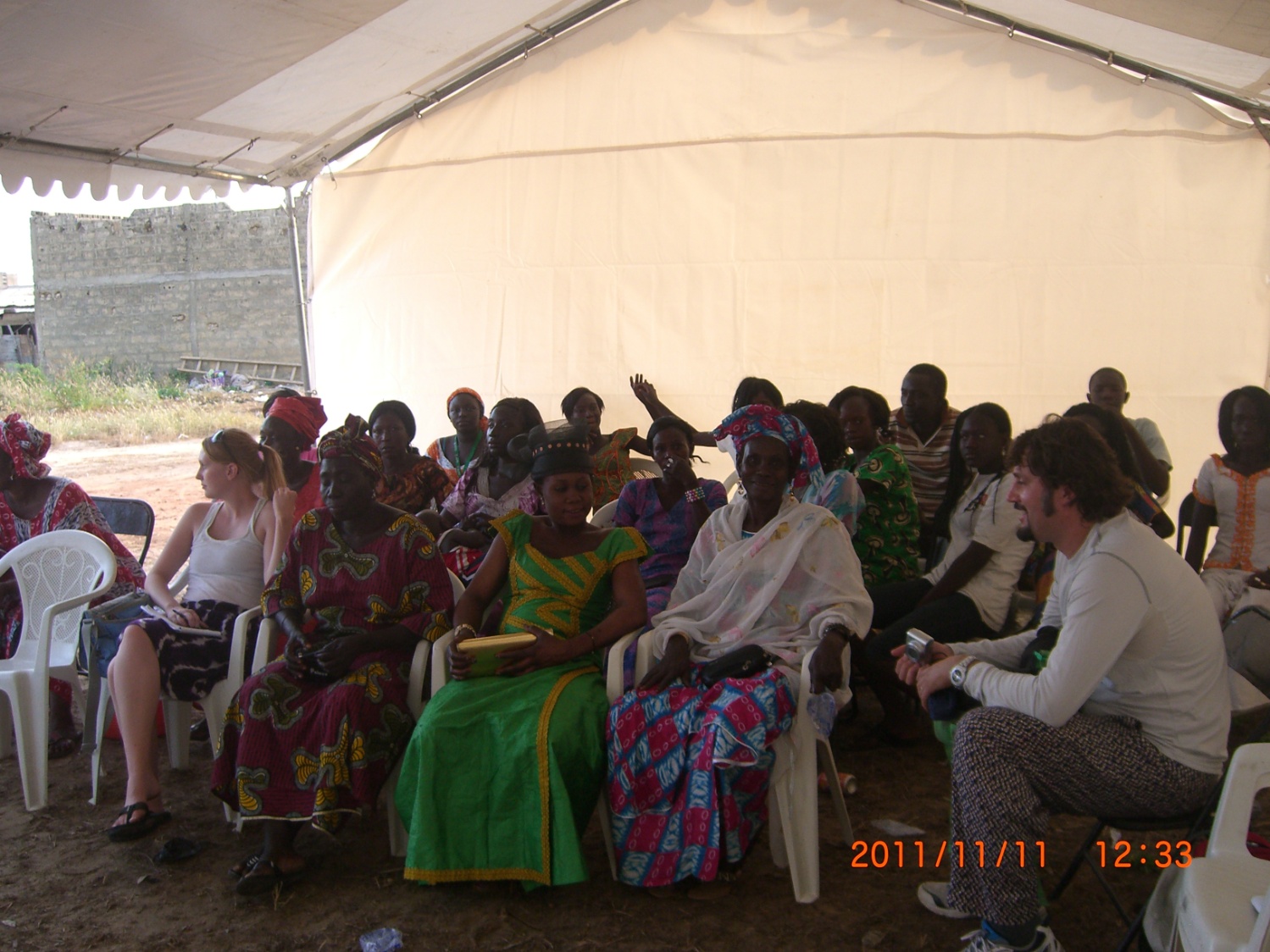 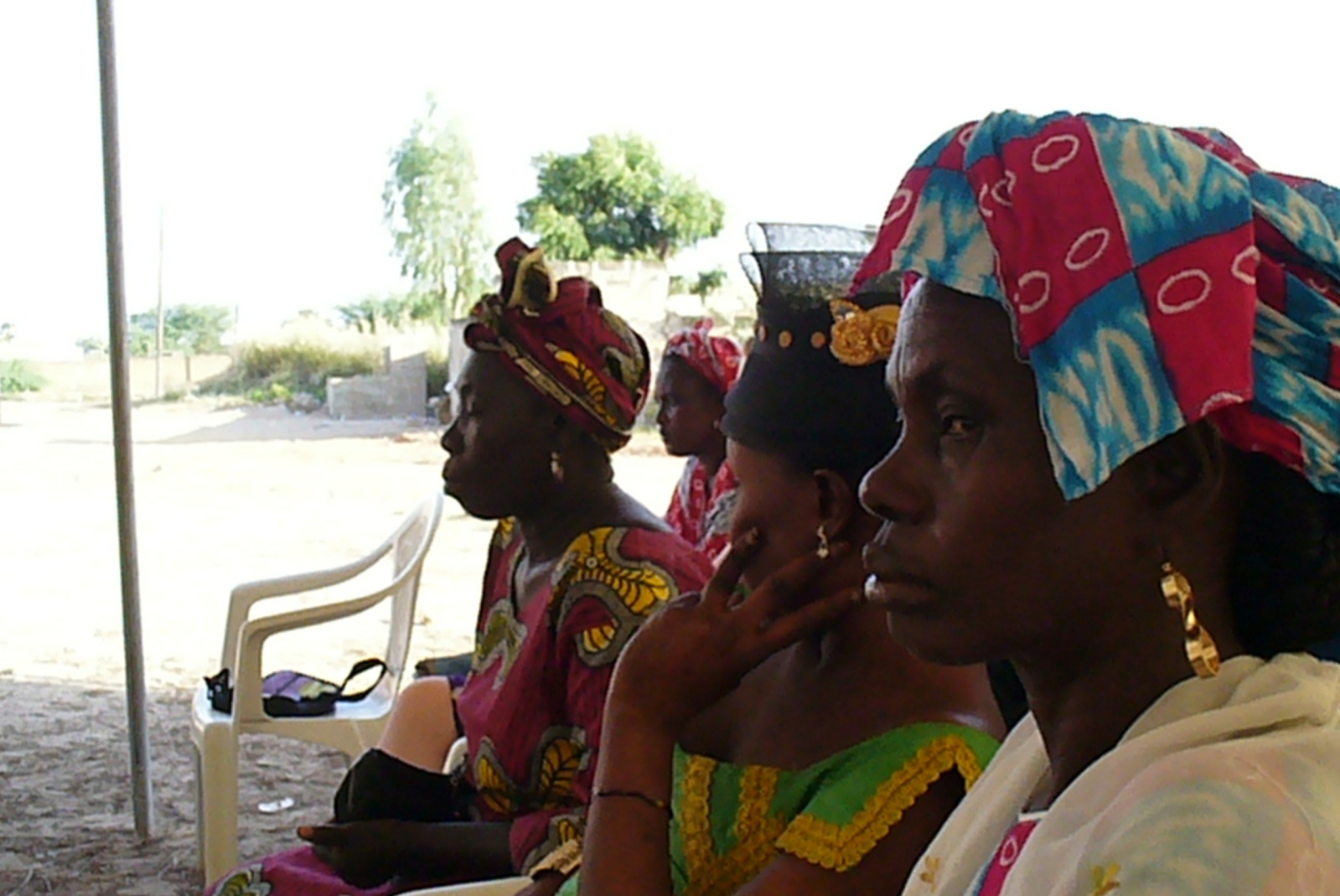 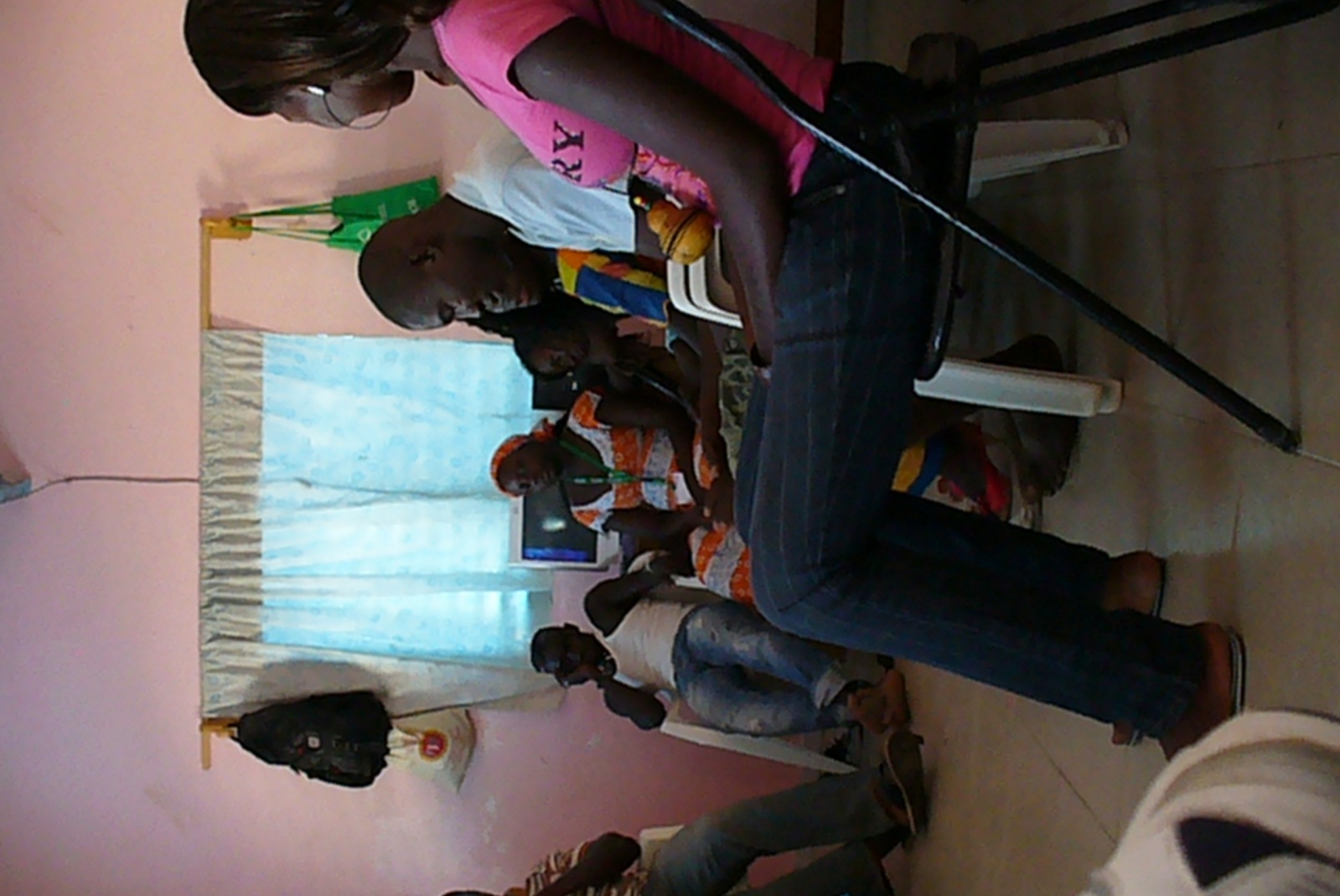 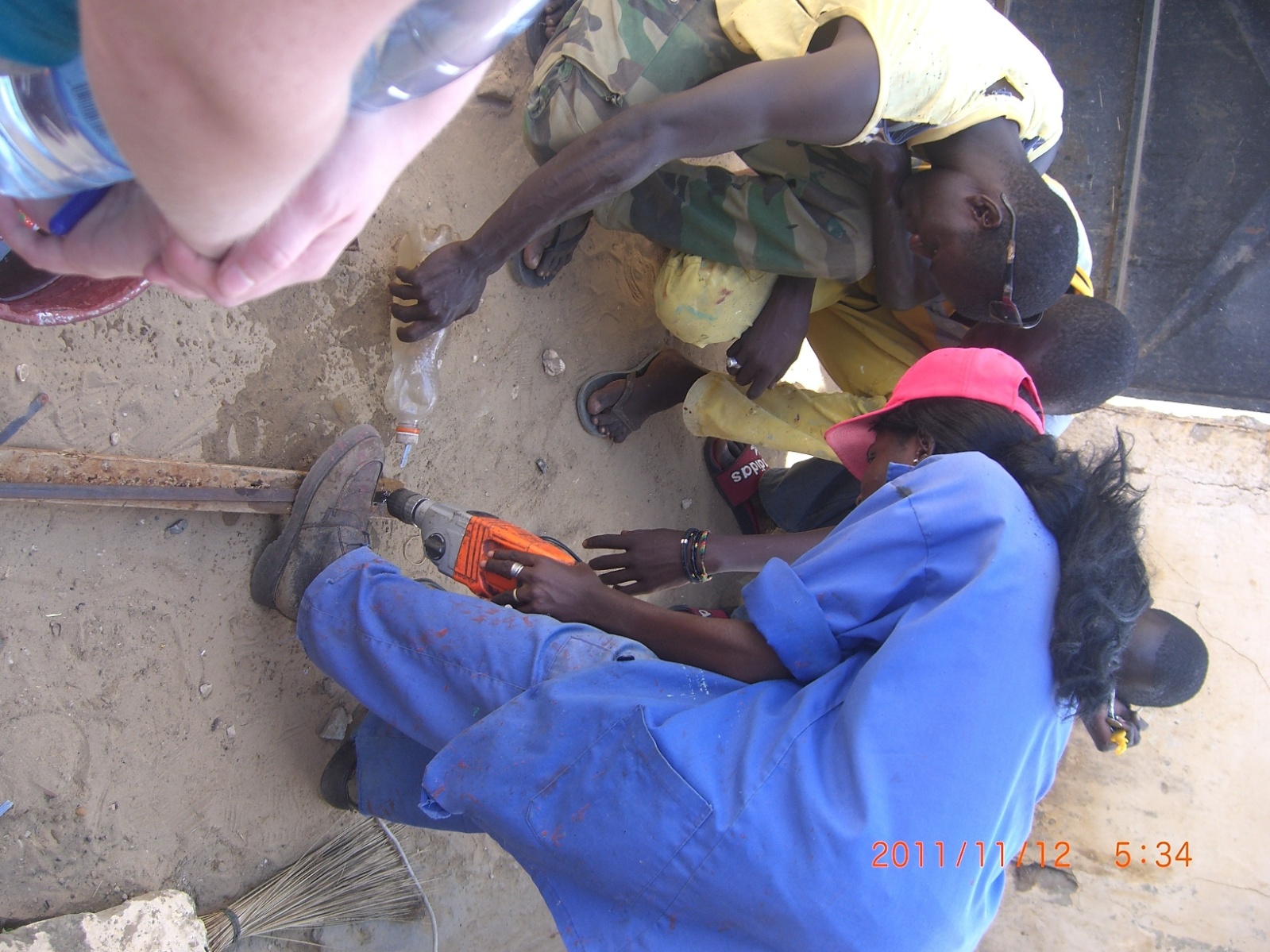 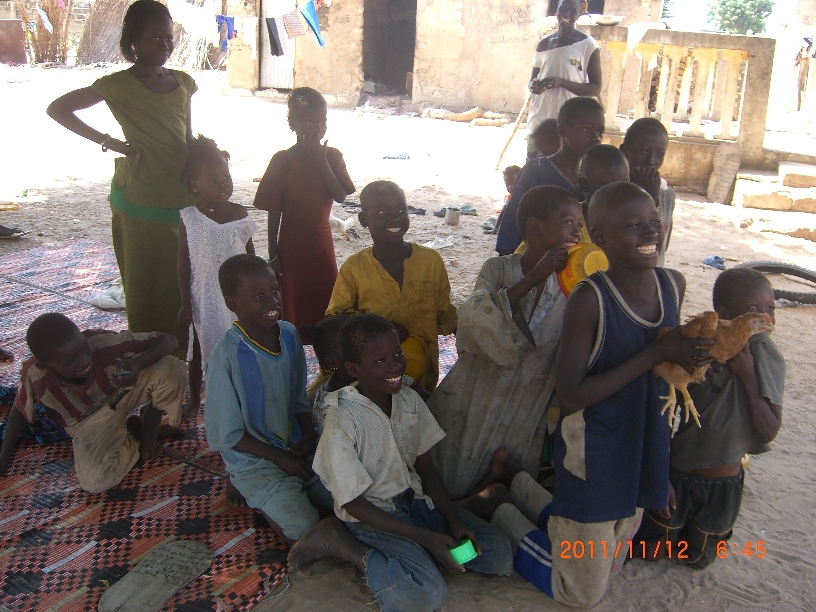 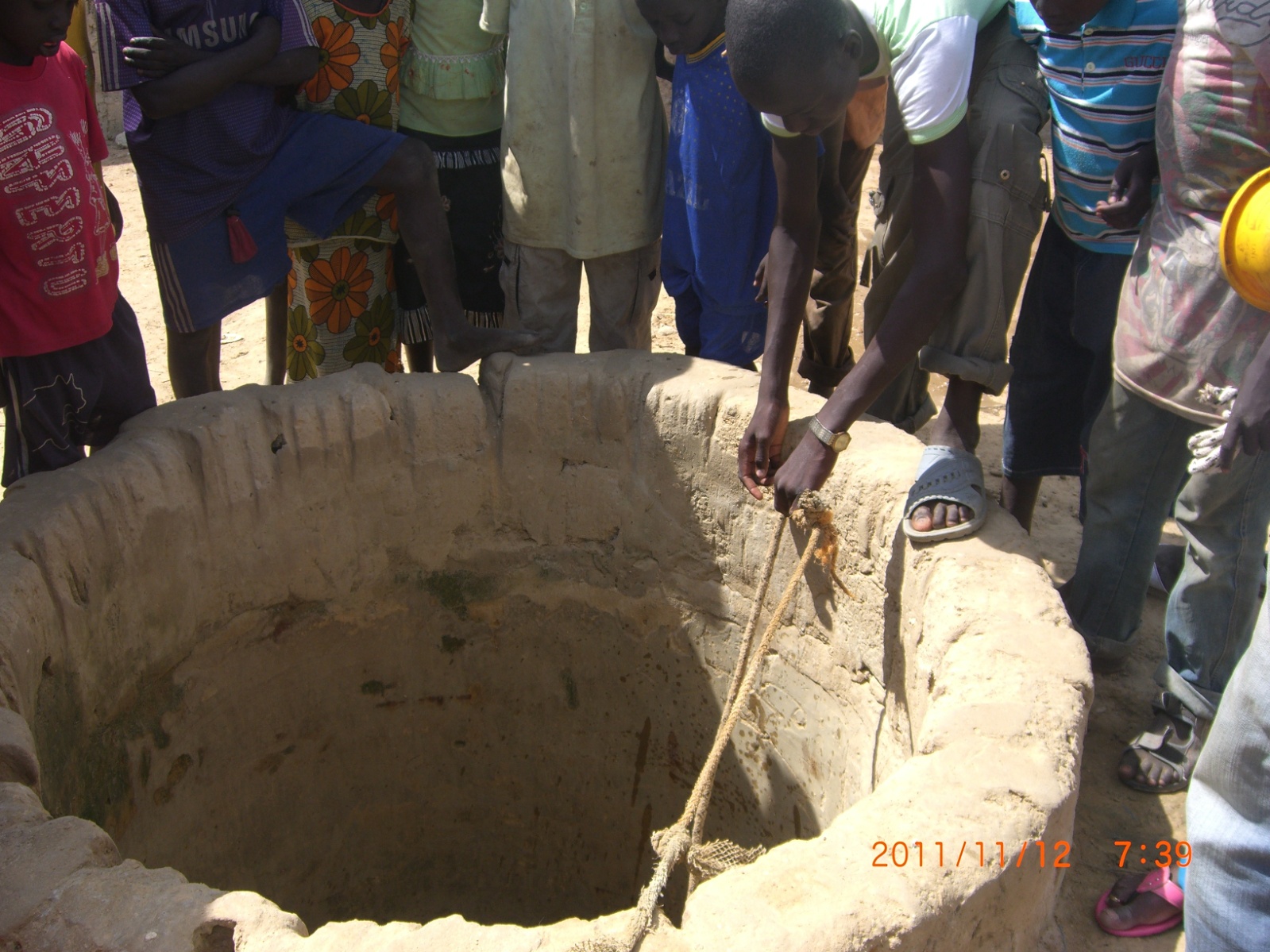 